Publicado en Madrid el 18/04/2018 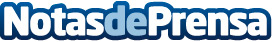 Reuma.pro informa sobre las nuevos tratamientos de la artritis psoriásica activaCrecen las investigaciones y terapias basadas en fármacos biológicos para el tratamiento de la artritis psoriásica activa en adultos. La plataforma Reuma.pro informa de estos avancesDatos de contacto:Reuma.proNota de prensa publicada en: https://www.notasdeprensa.es/reuma-pro-informa-sobre-las-nuevos Categorias: Industria Farmacéutica Madrid Medicina alternativa Consumo Sostenibilidad Biología http://www.notasdeprensa.es